NOTA: Datele și activitățile sunt fictive, ele se vor înlocui cu cele reale și particulare fiecărui caz. Numărul de zile și numărul de activități va fi definit și particularizat de fiecare student.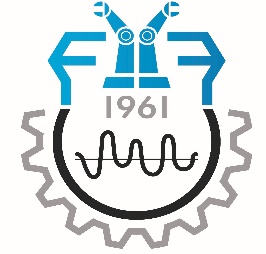 Universitatea POLITEHNICA din BucureştiFacultatea de Inginerie Industrială și RoboticăSplaiul Independenţei, 313, Sector 6, Bucureşti, RO 060042 (021) 4029520, (021) 4029302www.iir.pub.roGRAFIC DE REALIZAREACTIVITĂŢI STAGIU DE PRACTICĂ_1/2 (3/9 săpt.)ORGANIZAT PE GRUPURI/PE CONT PROPRIU EXEMPLUGRAFIC DE REALIZAREACTIVITĂŢI STAGIU DE PRACTICĂ_1/2 (3/9 săpt.)ORGANIZAT PE GRUPURI/PE CONT PROPRIU EXEMPLULUNI27.06MARTI28.06MIERC29.06JOI…VINERI…LUNI…….…VINERI26.08STUDENT: STUDENT: Grupa: Grupa: Grupa: JOI…VINERI…LUNI…….…VINERI26.08Nr. Crt.Conţinutul activităţilor \  Data realizariiJOI…VINERI…LUNI…….…VINERI26.08STARTUL ACTIVITĂŢILOR instructaj FacultateStart  stagiu firma,   instructaj protectia munciiDocumentare in sectia/atelerul 1Documentare in sectia/atelerul 2Documentare montaj final2Documentare compartiment proiectareDocumentare serviciu programarea planificarea productieiDocumentare compartiment economic preturi-consumuri3Documentare stand de probeETCLEGENDALEGENDALEGENDAREALIZATREALIZATABSENTABSENTINTARZIAT/AMANATINTARZIAT/AMANATImplicare in activitati lucrativeIntocmire Dosar documentare personala pentru Stagiu practicaIntocmire Raport stagiu practicaÎNCHEIEREA ACTIVITĂŢILOR 